Ispitna pitanja iz predmeta Pretklinička oralna kirurgija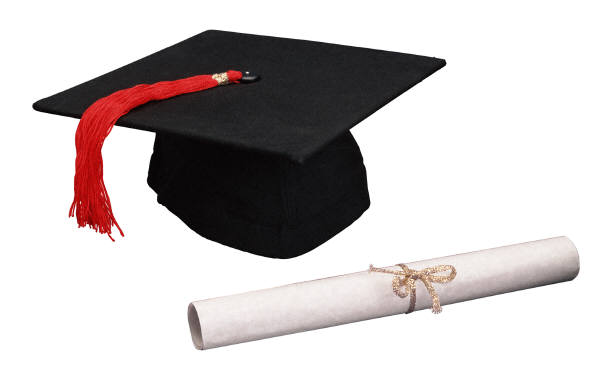 Povijest razvoja oralne kirurgijePovijest razvoja oralne kirurgije u HrvatskojRazvoj instrumentarija u oralnoj kirurgiji Metode kliničkog pregleda u oralnoj kirurgijiVažnost anamneze u oralnoj kirurgijiTest i klasifikacija senzibiliteta i vitaliteta zubaKlinički pregled limfnih čvorovaKlinički pregled zubiRazlika između senzibiliteta i vitalitetaKlasifikacija pomičnosti zubaValsalvin testNajčešće radiološke snimke u oralnoj kirurgijiOrtopantomogramPogreške u snimanju ortopantomogramaCBCT u dentalnoj mediciniDodatne kliničke metode pretrageBiopsijaSijalografijaInspekcija i palpacija područja glave i vrataVažnost i indikacije za punkciju u području glave i vrataMogućnosti uporabe UZV dijagnostike u području glave i vrataEksfolijativna citodijagnostikaVažnost sterilizacije i dezinfekcije u oralnoj kirurgijiDezinfekcijaSterilizacijaAsepsa i antisepsaKontrola sterilizacijeNozokomijalne infekcijePreoperativno pranje rukuANATOMIJA GLAVE I VRATA12 moždanih živacaPloštine i nastavci na maksiliOgranci vanjske karotidne arterijeVenska drenaža licaArterijska opskrba područja licaVenska i arterijska opskrba jezika te inervacijaDrenaža maksilarnog sinusa i suznog kanalaKoštani dijelovi mandibuleOgranci n. facijalisa (pes anserinus major)Anatomija čeljusnog zglobaŽvačni mišići i i njihova inervacija  Suvremena podjela limfnih regija vrata N. trigeminusN. ophtalmicusN. maxillarisN. mandibularisMotorička inervacija n. trigeminusaSenzibilna inervacija n. trigeminusaPlexus dentalis superior et inferiorPes anserinus maior et minorMotorička inervacija jezikaInervacija parotidne žlijezdeInervacija podčeljusne i podjezične žlijezdePalpacija žvačnih mišićaLOKALNA ANESTEZIJADefinicija lokalne anestezijeSastav lokalnih anestetikaRazlozi nedjelovanja lokalne anestezije u upaljenom područjuMehanizam djelovanja lokalnih anestetika (baza, kation, anion)Razgradnja lokalnih anestetika (biotransformacija)Individualno izračunavanje maksimalne količine lokalnog anestetika po tjelesnoj masiReakcije na lokalne anestetike (toksična reakcija, alergijske reakcije)Uloga vazokonstriktora u lokalnom anestetikuKomplikacije izazvane vazokonstriktorimaKontraindikacije za primjenu vazokonstriktora u lokalnom anestetikuVrste lokalne anestezijeInfiltracijska (plexus) anestezijaProvodna anestezijaPovršinska anestezijaMandibularna anestezija (intraoralna, ekstraoralna, Gow-Gates, Vazirani-Akinoshi tehnike)Anestezija na foramen mentaleProvodna anestezija nervus bukalisaAnestezija na foramen infraorbitale ( intraoralni pristupi, ekstraoralni pristup)AMSA i MSATuber anestezija (intraoralna, ekstraoralna)Anestezija na foramen palatinum majusAnestezija na foramen incizivumRazlozi neuspjeha lokalne anestezijeLokalne komplikacije pri lokalnoj anestezijiTehnike mandibularnog blokaTehnike maksilarnog blokaDoze anestetika u dječjoj dobiOdabir analgezije za oralno-kirurške zahvate u dječjoj dobiINDIKACIJE I KONTRAINDIKACIJE ZA VAĐENJE ZUBAIndikacije za vađenje zubaOpće kontraindikacije za vađenje zubaLokalne kontraindikacije za vađenje zubaRelativne kontraindikacije za vađenje zubaDijelovi i postava kliješta kod ekstrakcijeTijek zarastanja postekstrakcijske rane (alveole)Radiološka klasifikacija zarastanjaInstrumenti i tehnike vađenja mliječnih zubaFraktura zubne krune i korijenaFraktura tubera maksile i terapijaFraktura korpusa mandibuleOzljeda zuba antagonista ili susjednog zubaUtisnuće zuba u meka tkivaUtisnuće zuba u patološke šupljineUtisnuće zuba u dišni ili probavni traktPrva pomoć kod aspiracije zubaLuksacija temporomandibularnog zglobaOroantralna komunikacijaOzljeda mekih tkiva i prolaps masnog tkivaVađenje pogrešnog zubaKrvarenje iz alveole i gingiveUtisnuće zuba u maksilarni sinusLokalni emfizem i empijemNajčešće komplikacije u oralnokirurškoj praksi u radu s djecomKrvarenje iz alveole i gingiveEtiologija i terapija boli poslije vađenja zubaRazlika između ankilostome i trizmusaOA komunikacijaProduljena  krvarenjaNaknadna krvarenjaRazlika između edema i hematoma te terapijaPterigoidni hematomPriprema instrumentarija za oralnokirurški zahvatUpute pacijentu nakon oralnokirurškog zahvataFaze cijeljenja raneVrste cijeljenja raneOpći i lokalni faktori koji utječu na cijeljenje raneVrste konacaVrste osnovnih šavovaRadiološka procjena cijeljenjaRIZIČNI PACIJENTI ZA ORALNOKIRURŠKE ZAHVATEPacijenti koji boluju od povišenog krvnog tlakaPacijenti koji imaju poremećaje srčanog ritmaPacijenti koji boluju od dijabetesa (tip I i tip II)Pacijenti koji imaju nasljedne ili stečene srčane greškePacijenti koji boluju od krvnih diskrazijaPacijenti koji imaju nasljedne koagulopatijePacijenti koji primaju antikoagulantnu terapijuPacijenti koji primaju antiagregacijsku terapijuPacijenti koji primaju radioterapiju u području glave i vrataPacijenti koji primaju kemoterapijuPacijenti koji su na bisfosfonatnoj terapijiPacijenti koji boluju od epilepsijePacijenti koji primaju terapiju tricikličkim antidepresivimaPacijenti koji imaju umjetne zgloboveImunodeficijentni i imunokompromitirani pacijentiTrudnoća i laktacijaHitna stanja u oralnokirurškoj praksiRazlike u poremećajmai stanja svijesti kod oralnokirurških pacijenataVazovagalna sinkopaOrtostatska sinkopaHipoglikemijaHiperventilacijaToksična reakcija na lokalne anestetikePetit mal u stomatološkoj ordinacijiGrand mal u stomatološkoj ordinacijiDiferencijalna dijagnostika kloničko-toničkih grčeva